BERITA ACARA PERKULIAHAN SEMESTER ANTARADosen 				: Ir. Kamaluddin Lubis., M.TMata Kuliah			: METODE PELAKSANAAN PROYEKSem / Jur / Grup		:Tahun Ajaran			: 2021/2022Waktu				:	Mengetahui :	Wakil Dekan Bid Pendidikan, 	Penelitian dan Pengabdian                                          	Susilawati, S.Kom, M.KomPertemuan Ke-TanggalMateri KuliahParafParafParafPertemuan Ke-TanggalMateri KuliahKelasDosenKa.Prodi12345678910111213141516                                                                                                                 Wakil Dekan Bid Pendidikan,                                                                                                                 Penelitian dan Pengabdian                                                                                                                                                           Susilawati, S.Kom, M.Kom                                                                                                                 Wakil Dekan Bid Pendidikan,                                                                                                                 Penelitian dan Pengabdian                                                                                                                                                           Susilawati, S.Kom, M.Kom                                                                                                                 Wakil Dekan Bid Pendidikan,                                                                                                                 Penelitian dan Pengabdian                                                                                                                                                           Susilawati, S.Kom, M.Kom                                                                                                                 Wakil Dekan Bid Pendidikan,                                                                                                                 Penelitian dan Pengabdian                                                                                                                                                           Susilawati, S.Kom, M.Kom                                                                                                                 Wakil Dekan Bid Pendidikan,                                                                                                                 Penelitian dan Pengabdian                                                                                                                                                           Susilawati, S.Kom, M.Kom                                                                                                                 Wakil Dekan Bid Pendidikan,                                                                                                                 Penelitian dan Pengabdian                                                                                                                                                           Susilawati, S.Kom, M.Kom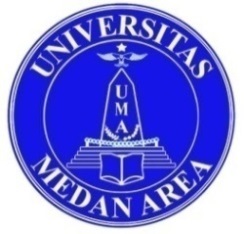 Mata Kuliah		: METODE PELAKSANAAN PROYEKMata Kuliah		: METODE PELAKSANAAN PROYEKMata Kuliah		: METODE PELAKSANAAN PROYEKMata Kuliah		: METODE PELAKSANAAN PROYEKMata Kuliah		: METODE PELAKSANAAN PROYEKMata Kuliah		: METODE PELAKSANAAN PROYEKMata Kuliah		: METODE PELAKSANAAN PROYEKMata Kuliah		: METODE PELAKSANAAN PROYEKMata Kuliah		: METODE PELAKSANAAN PROYEKMata Kuliah		: METODE PELAKSANAAN PROYEKMata Kuliah		: METODE PELAKSANAAN PROYEKMata Kuliah		: METODE PELAKSANAAN PROYEKMata Kuliah		: METODE PELAKSANAAN PROYEKMata Kuliah		: METODE PELAKSANAAN PROYEKMata Kuliah		: METODE PELAKSANAAN PROYEKMata Kuliah		: METODE PELAKSANAAN PROYEKMata Kuliah		: METODE PELAKSANAAN PROYEKMata Kuliah		: METODE PELAKSANAAN PROYEKMata Kuliah		: METODE PELAKSANAAN PROYEKMata Kuliah		: METODE PELAKSANAAN PROYEKMata Kuliah		: METODE PELAKSANAAN PROYEKMata Kuliah		: METODE PELAKSANAAN PROYEKMata Kuliah		: METODE PELAKSANAAN PROYEKMata Kuliah		: METODE PELAKSANAAN PROYEKMata Kuliah		: METODE PELAKSANAAN PROYEKMata Kuliah		: METODE PELAKSANAAN PROYEKMata Kuliah		: METODE PELAKSANAAN PROYEKMata Kuliah		: METODE PELAKSANAAN PROYEKMata Kuliah		: METODE PELAKSANAAN PROYEKMata Kuliah		: METODE PELAKSANAAN PROYEKMata Kuliah		: METODE PELAKSANAAN PROYEKMata Kuliah		: METODE PELAKSANAAN PROYEKProgram Studi		: Teknik SipilProgram Studi		: Teknik SipilProgram Studi		: Teknik SipilProgram Studi		: Teknik SipilProgram Studi		: Teknik SipilProgram Studi		: Teknik SipilProgram Studi		: Teknik SipilProgram Studi		: Teknik SipilProgram Studi		: Teknik SipilProgram Studi		: Teknik SipilProgram Studi		: Teknik SipilProgram Studi		: Teknik SipilProgram Studi		: Teknik SipilProgram Studi		: Teknik SipilProgram Studi		: Teknik SipilProgram Studi		: Teknik SipilProgram Studi		: Teknik SipilProgram Studi		: Teknik SipilProgram Studi		: Teknik SipilProgram Studi		: Teknik SipilProgram Studi		: Teknik SipilProgram Studi		: Teknik SipilProgram Studi		: Teknik SipilProgram Studi		: Teknik SipilProgram Studi		: Teknik SipilProgram Studi		: Teknik SipilProgram Studi		: Teknik SipilProgram Studi		: Teknik SipilProgram Studi		: Teknik SipilProgram Studi		: Teknik SipilProgram Studi		: Teknik SipilProgram Studi		: Teknik SipilDAFTAR HADIR PERKULIAHAN SEMESTER ANTARA T.A. 2021/2022DAFTAR HADIR PERKULIAHAN SEMESTER ANTARA T.A. 2021/2022DAFTAR HADIR PERKULIAHAN SEMESTER ANTARA T.A. 2021/2022DAFTAR HADIR PERKULIAHAN SEMESTER ANTARA T.A. 2021/2022DAFTAR HADIR PERKULIAHAN SEMESTER ANTARA T.A. 2021/2022DAFTAR HADIR PERKULIAHAN SEMESTER ANTARA T.A. 2021/2022DAFTAR HADIR PERKULIAHAN SEMESTER ANTARA T.A. 2021/2022DAFTAR HADIR PERKULIAHAN SEMESTER ANTARA T.A. 2021/2022DAFTAR HADIR PERKULIAHAN SEMESTER ANTARA T.A. 2021/2022DAFTAR HADIR PERKULIAHAN SEMESTER ANTARA T.A. 2021/2022DAFTAR HADIR PERKULIAHAN SEMESTER ANTARA T.A. 2021/2022DAFTAR HADIR PERKULIAHAN SEMESTER ANTARA T.A. 2021/2022DAFTAR HADIR PERKULIAHAN SEMESTER ANTARA T.A. 2021/2022DAFTAR HADIR PERKULIAHAN SEMESTER ANTARA T.A. 2021/2022DAFTAR HADIR PERKULIAHAN SEMESTER ANTARA T.A. 2021/2022Dosen Pengasuh	: Ir. Kamaluddin Lubis., M.TDosen Pengasuh	: Ir. Kamaluddin Lubis., M.TDosen Pengasuh	: Ir. Kamaluddin Lubis., M.TDosen Pengasuh	: Ir. Kamaluddin Lubis., M.TDosen Pengasuh	: Ir. Kamaluddin Lubis., M.TDosen Pengasuh	: Ir. Kamaluddin Lubis., M.TDosen Pengasuh	: Ir. Kamaluddin Lubis., M.TDosen Pengasuh	: Ir. Kamaluddin Lubis., M.TDosen Pengasuh	: Ir. Kamaluddin Lubis., M.TDosen Pengasuh	: Ir. Kamaluddin Lubis., M.TDosen Pengasuh	: Ir. Kamaluddin Lubis., M.TDosen Pengasuh	: Ir. Kamaluddin Lubis., M.TDosen Pengasuh	: Ir. Kamaluddin Lubis., M.TDosen Pengasuh	: Ir. Kamaluddin Lubis., M.TDosen Pengasuh	: Ir. Kamaluddin Lubis., M.TDosen Pengasuh	: Ir. Kamaluddin Lubis., M.TDosen Pengasuh	: Ir. Kamaluddin Lubis., M.TDosen Pengasuh	: Ir. Kamaluddin Lubis., M.TDosen Pengasuh	: Ir. Kamaluddin Lubis., M.TDosen Pengasuh	: Ir. Kamaluddin Lubis., M.TDosen Pengasuh	: Ir. Kamaluddin Lubis., M.TDosen Pengasuh	: Ir. Kamaluddin Lubis., M.TDosen Pengasuh	: Ir. Kamaluddin Lubis., M.TDosen Pengasuh	: Ir. Kamaluddin Lubis., M.TDosen Pengasuh	: Ir. Kamaluddin Lubis., M.TDosen Pengasuh	: Ir. Kamaluddin Lubis., M.TDosen Pengasuh	: Ir. Kamaluddin Lubis., M.TDosen Pengasuh	: Ir. Kamaluddin Lubis., M.TDosen Pengasuh	: Ir. Kamaluddin Lubis., M.TDosen Pengasuh	: Ir. Kamaluddin Lubis., M.TDosen Pengasuh	: Ir. Kamaluddin Lubis., M.TDosen Pengasuh	: Ir. Kamaluddin Lubis., M.TNo.N A M AN A M AN A M AN P MN P MTATAP MUKA PERKULIAHANTATAP MUKA PERKULIAHANTATAP MUKA PERKULIAHANTATAP MUKA PERKULIAHANTATAP MUKA PERKULIAHANTATAP MUKA PERKULIAHANTATAP MUKA PERKULIAHANTATAP MUKA PERKULIAHANTATAP MUKA PERKULIAHANTATAP MUKA PERKULIAHANTATAP MUKA PERKULIAHANTATAP MUKA PERKULIAHANTATAP MUKA PERKULIAHANTATAP MUKA PERKULIAHANTATAP MUKA PERKULIAHANTATAP MUKA PERKULIAHANTATAP MUKA PERKULIAHANTATAP MUKA PERKULIAHANTATAP MUKA PERKULIAHANTATAP MUKA PERKULIAHANTATAP MUKA PERKULIAHANTATAP MUKA PERKULIAHANTATAP MUKA PERKULIAHANTATAP MUKA PERKULIAHANTATAP MUKA PERKULIAHANTATAP MUKA PERKULIAHANTATAP MUKA PERKULIAHANTATAP MUKA PERKULIAHANTATAP MUKA PERKULIAHANTATAP MUKA PERKULIAHANTATAP MUKA PERKULIAHANTATAP MUKA PERKULIAHANTATAP MUKA PERKULIAHANTATAP MUKA PERKULIAHANTATAP MUKA PERKULIAHANTATAP MUKA PERKULIAHANTATAP MUKA PERKULIAHANTATAP MUKA PERKULIAHANTATAP MUKA PERKULIAHANTATAP MUKA PERKULIAHANTATAP MUKA PERKULIAHANTATAP MUKA PERKULIAHANTATAP MUKA PERKULIAHANTATAP MUKA PERKULIAHANTATAP MUKA PERKULIAHANTATAP MUKA PERKULIAHANTATAP MUKA PERKULIAHANJLHJLHNo.N A M AN A M AN A M AN P MN P M1123334455566778889910101011121213131414141515151515151515161616161616161FERDINAN MARKUS NDRURUFERDINAN MARKUS NDRURUFERDINAN MARKUS NDRURU1881100031881100032MUHAMMAD REZA PRAKOSOMUHAMMAD REZA PRAKOSOMUHAMMAD REZA PRAKOSO1881100291881100293JUANDA NOTATEMA HIAJUANDA NOTATEMA HIAJUANDA NOTATEMA HIA1881101101881101104SAMUEL PARLINDUNGAN HUTAGAOLSAMUEL PARLINDUNGAN HUTAGAOLSAMUEL PARLINDUNGAN HUTAGAOL1981100471981100475678910HARI: TANGGAL: TANDATANGAN DOSEN: TANDATANGAN KOMISARIS: